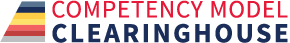 Summary of ChangesLong-term Care, Supports, and Services Competency ModelIn 2018, the Long-term Care, Supports, and Services Competency Model was updated.  The update focused solely on the health and safety-related competencies and is shown below. Tier 1 – Personal Effectiveness Competencies No changes were made to the Tier 1 Competencies.Tier 2 – Academic CompetenciesNo changes were made to the Tier 2 Competencies.Tier 3- Workplace CompetenciesAdded 3.9 Workplace Health and Safety block to Tier 3.Added key behavior tittles 3.9.1 Maintaining a healthy and safe environment and 3.9.2 safeguarding one’s person.3.9 Health and SafetyAdded key behavior title 3.9.1 Maintain a healthy and safe environmentAdded key behavior descriptions:3.9.1.1 Take actions to ensure the safety of self and others, in accordance with established personal and jobsite safety practices3.9.1.2 Anticipate and prevent work-related injuries and illnesses3.9.1.3 Comply with federal, state, and local regulations, and company health and safety policies3.9.1.4 Recognize common hazards and unsafe conditions that occur at work, their risks, and appropriate controls to address them3.9.1.5 Follow organizational procedures and protocols for workplace emergencies, including safe evacuation and emergency response3.9.1.6 Maintain a sanitary and clutter-free work environment3.9.1.7 Administer first aid or CPR, if trained, and summon assistance as needed3.9.1.8 Properly handle and dispose of hazardous materialsAdded key behavior title 3.9.2 Safeguarding one’s personAdded key behavior descriptions:3.9.2.1 Engage in safety training3.9.2.2 Use equipment and tools safely3.9.2.3 Use appropriate personal protective equipment3.9.2.4 Recognize how workplace risks can affect one’s life and one’s family3.9.2.5 Understand the legal rights of workers regarding workplace safety and protection from hazards3.9.2.6 Report injuries, incidents, and workplace hazards to a supervisor as soon as safely possible3.9.2.7 Contribute to discussions of safety concerns in the workplace, making suggestions as appropriate